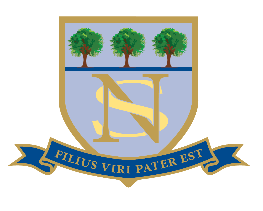 Normanhurst SchoolSchoolAgreement Protocol   The arrangements set out below are intended to assist the school in achieving the least possible disruption to the pupil’s education, but also to make the appropriate provision for his/her medical requirements.Pupil’s Full NameMay suffer an anaphylactic reaction if:ARRANGEMENTSARRANGEMENTSA.The staff will be briefed about your child’s condition and about these arrangements.B.The staff will take all reasonable steps to ensure that your child does not eat or be exposed to food items that may cause an anaphylactic reaction.C.Please remind your child regularly of the need to refuse any food items that might be offered by other pupils.D.Prior discussions must be held between the school and parents to ensure the appropriate provision and safe handling of the pupil’s medication for any trips or visits away from the site.E.Prior discussions must be held between the school and parents to ensure the appropriate measures to take where any curricula provision is made for cookers, experiments with food, etc. F.Your child’s medication will be kept easily and to hand in the School Office and/or Medical Room.  You must keep the medication up-to-date.ALLERGIC REACTIONSALLERGIC REACTIONSALLERGIC REACTIONSIn the event of an allergic reaction, the school will call an ambulance to report an Anaphylactic Reaction and then an emergency contact below in the following order of priority:In the event of an allergic reaction, the school will call an ambulance to report an Anaphylactic Reaction and then an emergency contact below in the following order of priority:In the event of an allergic reaction, the school will call an ambulance to report an Anaphylactic Reaction and then an emergency contact below in the following order of priority:NAMERELATIONSHIPTELEPHONE NUMBERADMINISTRATION OF MEDICATIONADMINISTRATION OF MEDICATIONA.Whilst awaiting medical assistance a trained member of staff will administer the appropriate medication in line with perceived symptoms and following the instructions given during training.B.Your child will be given the required injection into the outer thigh, midway between the knee and the hip.C.The administration of this medication is considered safe for your child and even if it is given through misdiagnosis, it will not do harm to him/her.D.On the arrival of the qualified medical staff, the member of staff will appraise them of the medication given to your child.  All medication will be given to the medical staff.E.After the incident, a debriefing session will take place with all members of staff involved.AGREED AND SIGNEDAGREED AND SIGNEDAGREED AND SIGNEDAGREED AND SIGNEDHeadmistressDateParent/GuardianDate